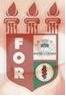 PLANILHA PARA CADASTROS DE LIVROS  BIBLIOTECA MARIA APARECIDA POURCHET CAMPOS        Classificação:       616.314                                  Código:	3865  Cutter:         F363a                                               Data: Turma 2019Autor(s):  Fernandes, Arthur Vitorino; Amaral, Washington Ranulfo Lúcio doTitulo: AVALIAÇÃO DO POTENCIAL DE CONTAMINAÇÃO MICROBIOLÓGICA PELO USO DAS TURBINAS DE ALTA ROTAÇÃO COM ENFOQUE EM CIRURGIA BUCOMAXILOFACIAL NA CLÍNICA ESCOLA DA FACULDADE DE ODONTOLOGIA DO RECIFEOrientador(a): prof. Dr. Sérgio Bartolomeu de Farias MartorelliCoorientador(a): Edição:  1ª        Editora  Ed. Do Autor     Local:  Recife    Ano:  2019  Páginas:  35Notas:  TCC – 1ª Turma graduação - 2019